Уважаемый	 Владимир Игоревич!Администрация муниципального района Пестравский Самарской области направляет Вам реестр муниципальных нормативно-правовых актов, для включения в Федеральный регистр нормативных правовых актов.Приложение:Глава муниципального района Пестравский                                                                                                   А.П.ЛюбаевСапрыкин 8(846-74) 2-24-78АДМИНИСТРАЦИЯ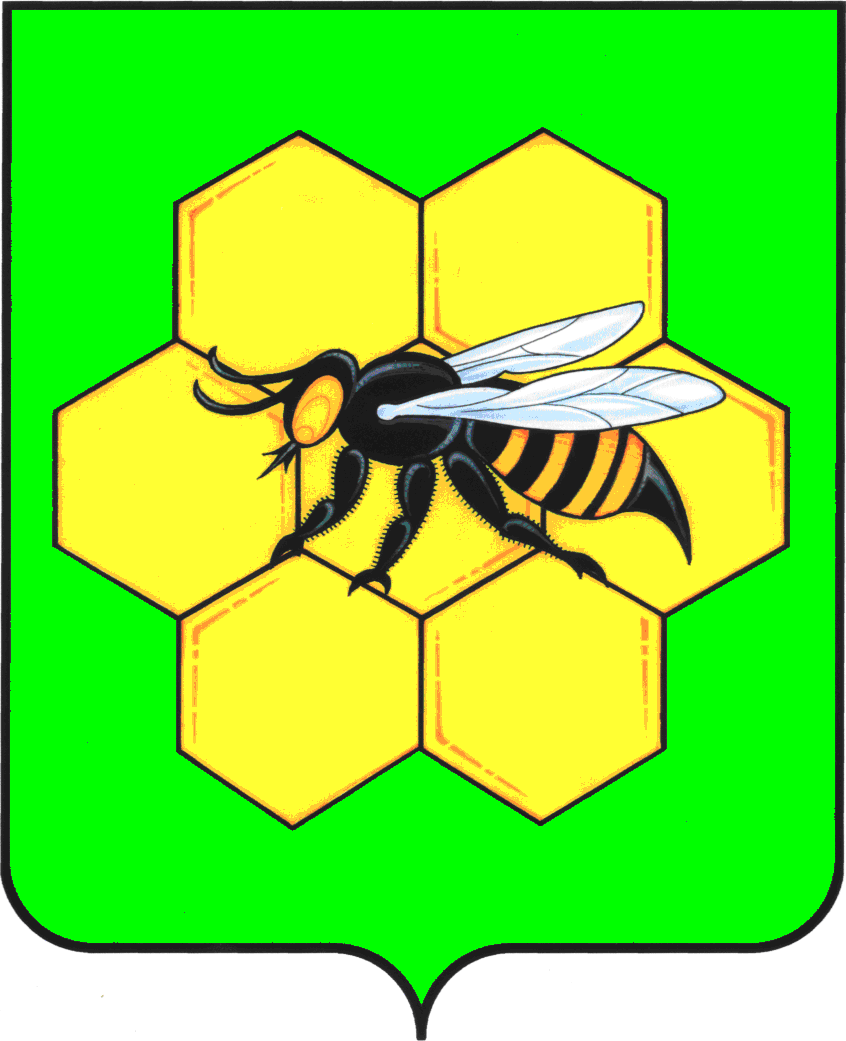 МУНИЦИПАЛЬНОГО РАЙОНА ПЕСТРАВСКИЙСАМАРСКОЙ ОБЛАСТИ446160, с.Пестравка, ул.Крайнюковская, 84Телефон: (84674) 2-15-44, 2-18-35, 2-12-33Факс: (84674) 2-19-33, 2-15-44e-mail: pestravka@samtel.ruот____________________№___________на №__________________от___________Заместителю руководителя Администрации Губернатора Самарской области – руководителю Главного правового управления администрации Губернатора Самарской области В.И.Моргунову 443006, г. Самара, ул. Молодогвардейская, 210, кабинет №506№ п/пНаименование МНПА Номер и дата принятия НПАНомер, дата и источник официального опубликованияПостановление администрации муниципального района Пестравский "Об утверждении муниципальной программы мер по противодействию незаконному обороту наркотических средств и  профилактике наркомании в муниципальном районе Пестравский Самарской области на 2017 - 2019 годы"№696 от 22.12.16Газета "Степь" от 30.12.16 №101 (7243)Постановление администрации муниципального района Пестравский "О внесении изменений в постановление администрации муниципального района Пестравский от 06.11.2013г. №1007 "Об утверждении муниципальной программы "Устойчивое развитие сельских территорий муниципального района Пестравский Самарской области на 2014-2017 годы и на период до 2020 года"№699 от23.12.16Газета "Степь" от 30.12.16 №101 (7243)Постановление администрации муниципального района Пестравский "Об утверждении муниципальной программы "Обеспечение безбарьерной среды жизнедеятельности маломобильных групп населения муниципального района Пестравский Самарской области на 2017 – 2020 годы"№702 от 23.12.16 Газета "Степь" от 30.12.16 №101 (7243)Решение Собрания представителей муниципального района Пестравский Самарской области  "О структуре Администрации муниципального района Пестравский Самарской области"№92 от 29.12.16Газета "Степь" от 30.12.16 №101 (7243)Решение Собрания представителей муниципального района Пестравский Самарской области  "Об утверждении реестра должностей муниципальной службы в муниципальном районе Пестравский Самарской области"№93 от 29.12.16Газета "Степь" от 30.12.16 №101 (7243)Решение Собрания представителей муниципального района Пестравский Самарской области  "О внесении изменений в решение Собрания представителей муниципального района Пестравский Самарской области от 20.06.2014г. №312 "Об утверждении Положения о денежном содержании лиц, замещающих должности муниципальной службы в органах местного самоуправления муниципального района Пестравский Самарской области в новой редакции"№ 94 от 29.12.16Газета "Степь" от 30.12.16 №101 (7243)Решение Собрания представителей муниципального района Пестравский Самарской области "О внесении изменений в решение Собрания представителей муниципального района Пестравский Самарской области от 20.06.2014г. №313 "Об утверждении Положения об оплате труда служащих, занимающих должности, не отнесенные к должностям муниципальной службы, и осуществляющих техническое обеспечение деятельности органов местного самоуправления муниципального района Пестравский Самарской области в новой редакции"№95 от 29.12.16Газета "Степь" от 30.12.16 №101 (7243)Решение Собрания представителей муниципального района Пестравский Самарской области "О соглашении по передаче осуществления части полномочий по вопросам местного значения от органа местного самоуправления  поселений  муниципального района Пестравский Самарской области органам местного самоуправления муниципального района Пестравский Самарской области"№96 от 29.12.16Газета "Степь" от 30.12.16 №101 (7243)Решение Собрания представителей муниципального района Пестравский Самарской области"О бюджете муниципального района Пестравский Самарской области на 2017 год и плановый период 2018-2019 годов"№102 от 29.12.16Газета "Степь" от 30.12.16 №101 (7243)Решение Собрания представителей муниципального района Пестравский Самарской области "О внесении изменений в «решение Собрания представителей  муниципального района Пестравский Самарской  области № 30 от 30.12.2015г. "О бюджете муниципального района Пестравский Самарской области на 2016 год и на плановый период 2017 и 2018 годов"№103 от 29.12.16Газета "Степь" от 30.12.16 №101 (7243)Решение Собрания представителей муниципального района Пестравский Самарской области "О внесении изменений в решение Собрания представителей муниципального района Пестравский  Самарской области от 20.07.10 №113 "Об утверждении Положения о присвоении звания Почетный гражданин муниципального района Пестравский Самаркой области"№104 от 29.12.16Газета "Степь" от 30.12.16 №101 (7243)Решение Собрания представителей муниципального района Пестравский Самарской области "О внесении изменений в решение Собрания представителей муниципального района Пестравский Самарской области от 25.11.2016г. №84 "Об утверждении Положения о денежном вознаграждении высшего выборного должностного лица местного самоуправления муниципального района Пестравский" №105 от 29.12.16Газета "Степь" от 30.12.16 №101 (7243)